                             PROIECT                                 D E C I Z I E                                                       mun.Hînceștidin _________ 2021 		                                           nr. 07/___Cu privire la casarea unor active neutilizate aflate în folosinţa IMSP „Spitalul Raional Hîncești”În conformitate cu prevederile pct.8 al Regulamentului aprobat prin Hotărârea Guvernului nr.500 din 12 mai 1998, pct. 8 al Regulamentului aprobat prin Hotărârea Guvernului nr. 480 din 28 martie 2008, în temeiul prevederilor art.art. 46 alin. (1); 77 al Legii nr.436-XVI din 28.12.2006 privind administraţia publică locală, Consiliul Raional Hînceşti decide:Se autorizează casarea activelor neutilizate ale IMSP „Spitalul Raional Hîncești”, conform Registrului actelor mijloacelor fixe ce urmează a fi casate, propuse de IMSP Spitalul Raional Hînceşti (Anexa nr.1, Anexa nr.2);Directorul IMSP „Spitalul Raional Hînceşti”, dl Petru CIUBOTARU va asigura îndeplinirea acțiunilor stabilite la p.10 al Regulamentului privind casarea bunurilor uzate, raportate la mijloacele fixe, aprobat prin Hotărîrea Guvernului nr.500 din 12.05.1998;Se stabilește că sursele financiare rezultate din casarea mijloacelor rămân în gestiunea IMSP „Spitalul Raional Hînceşti”; Controlul asupra executării prezentei decizii se pune în sarcina președintelui raionului Hîncești dl Iurie LEVINSCHI.   Preşedintele şedinţei                                                   _________________          Contrasemnează:Secretarul Consiliului Raional Hînceşti                        Elena MORARU TOMAInițiat:______________________Iurie Levinschi, Președintele raionului,Coordonat: __________________Dumitru Cornei, vicepreședintele raionuluiElaborat/avizat : ______________Sergiu Pascal, specialist principal (jurist)Avizat : ____________________Elena Moraru Toma, Secretarul CRNOTA INFORMATIVĂla proiectul Deciziei nr.04/__din _-_______2021Cu privire la casarea unor active neutilizateaflate în folosinţa IMSP „Spitalul Raional Hîncești”             Specialist principal (jurist)                                  Sergiu Pascal REPUBLICA MOLDOVACONSILIULRAIONAL HÎNCEŞTIMD-3401, mun. Hînceşti, str. M. Hîncu, 138tel. (269) 2-20-58, fax (269) 2-20-57,E-mail: consiliul@hincesti.mdРЕСПУБЛИКА МОЛДОВАРАЙОННЫЙСОВЕТ ХЫНЧЕШТЬМД-3401, м. Хынчешть, ул. М.Хынку, 138тел. (269) 2-20-58, факс (269) 2-20-57,E-mail: consiliul@hincesti.md1. Cauzele care au condiționat elaborarea proiectului, inițiatorii şi autorii proiectuluiInițiatorul proiectului de decizie este Preşedintele raionului Raionului Hîncești. A elaborat proiectul de decizie, specialist principal  jurist , Aparatul Președintelui.2. Modul de reglementare a problemelor abordate în proiect de cadru normativ în vigoareȚinând cont de uzura avansată, durata de funcționare utilă expirată a unor mijloace fixe, care si-au recuperat valoarea prin calcularea integrală a amortizației și nu este rațional de aplicat careva îmbunătățiri este necesar de a casa bunurile aflate la evidența contabilă a IMSP „Spitalul Raional Hîncești”. Soluționarea problemei date ține de prevederile Hotărârii Guvernului despre aprobarea Regulamentului privind casarea bunurilor uzate, raportate la mijloacele fixe nr. 500 din 12.05.1998, Hotărârii Guvernului cu privire la aprobarea Catalogului mijloacelor fixe și activelor nemateriale nr. 338 din 21.03.2003.3. Scopul şi obiectivele proiectului Proiectul de Decizie urmărește scopul de a casa bunurile aflate la balanța/ evidența contabilă a IMSP „Spitalul Raional Hîncești” fiindcă durata de funcționare utilă a unor mijloace fixe a expirat.4. Estimarea riscurilor legate de implementarea acestui proiect    Riscuri estimate nu sunt .5. Modul de incorporare a proiectului în sistemul actelor normative în vigoare, actele normative  care trebuie elaborate sau modificate după adoptarea proiectuluiProiectul de decizie nr. __ din ___, 2021, Cu privire la casarea unor active neutilizateaflate în folosinţa IMSP „Spitalul Raional Hîncești” nu contravine şi nu necesită modificări ale actelor normative în vigoare.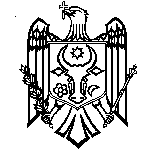 